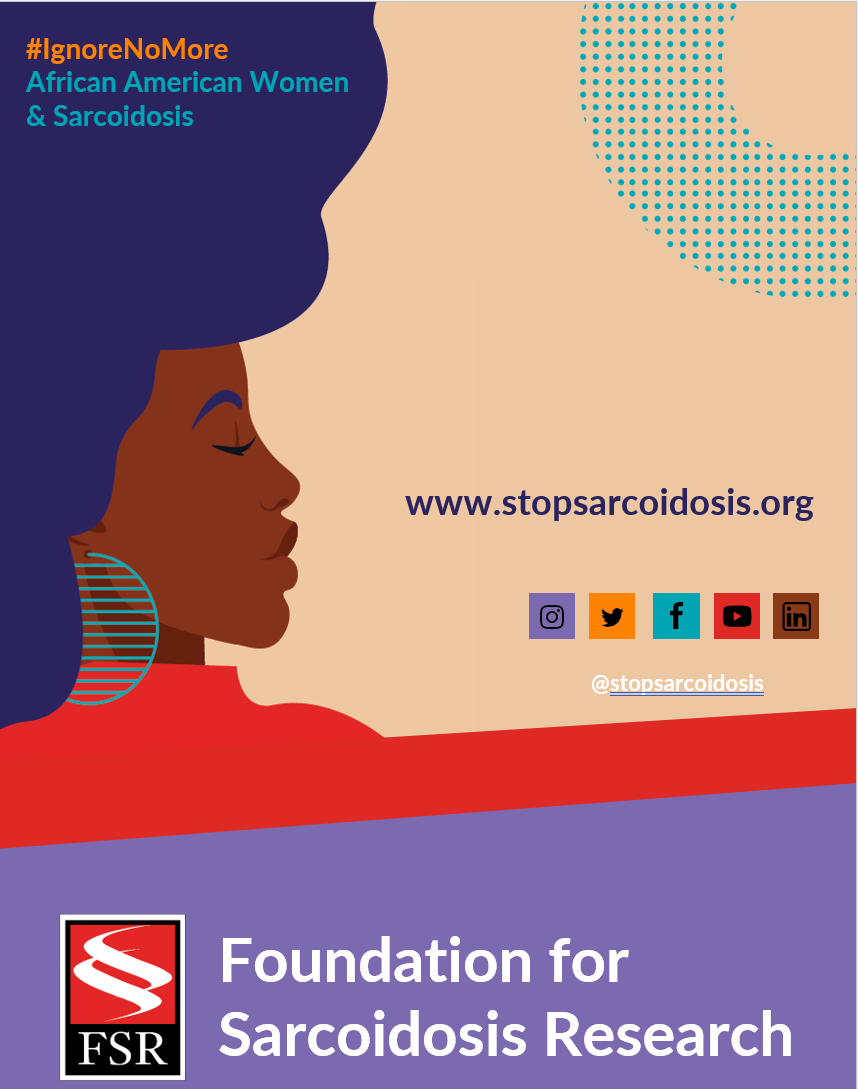 FEBRUARYWEEK 2 WEEK 2 DateImageCopyMonday, 2/7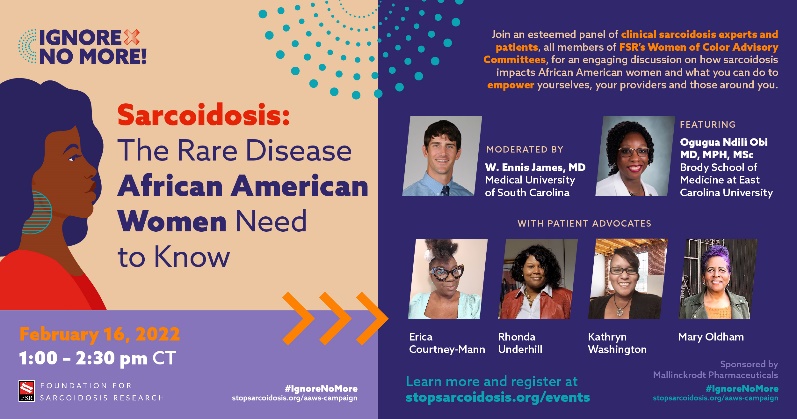 Join @stopsarcoidosis 2/16 for an engaging discussion on #sarcoidosis, how it impacts African American women, and what can be done to improve outcomes. Register here: https://bit.ly/3r5DglX  #IgnoreNoMore #blackwomenshealth #raredisease #PatientEmpowerment7Wednesday, 2/9(ANIMATED GRAPHIC VIDEO LINK)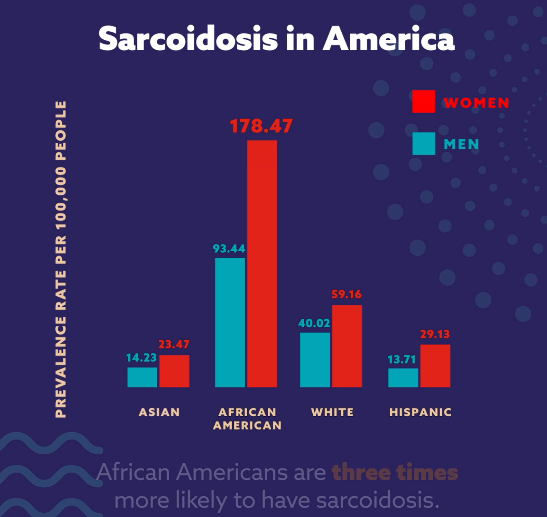 African American women are 3x more likely to have #sarcoidosis than other groups. Learn more: https://bit.ly/3DG6FXc  #IgnoreNoMore #blackwomenshealth #healthdisparity #sarcoidosisawarenessFriday, 2/11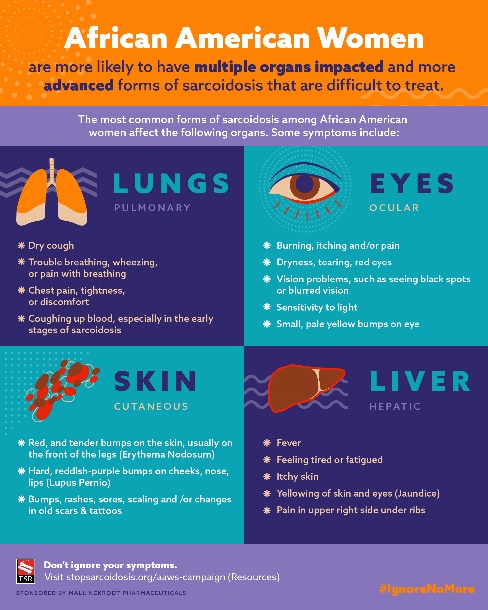 African American women have more severe forms of sarcoidosis. Learn the signs and ask your physician about your symptoms. Learn more: https://bit.ly/3DG6FXc  #IgnoreNoMore #blackhealthmatters #raredisease #sarcoidosis